T.C.TOKAT VALİLİĞİERBAA BÖLÜCEK İLK/ORTAOKULU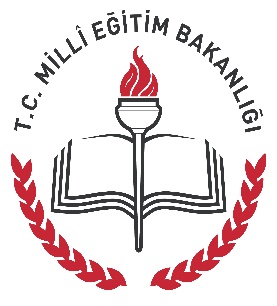 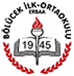 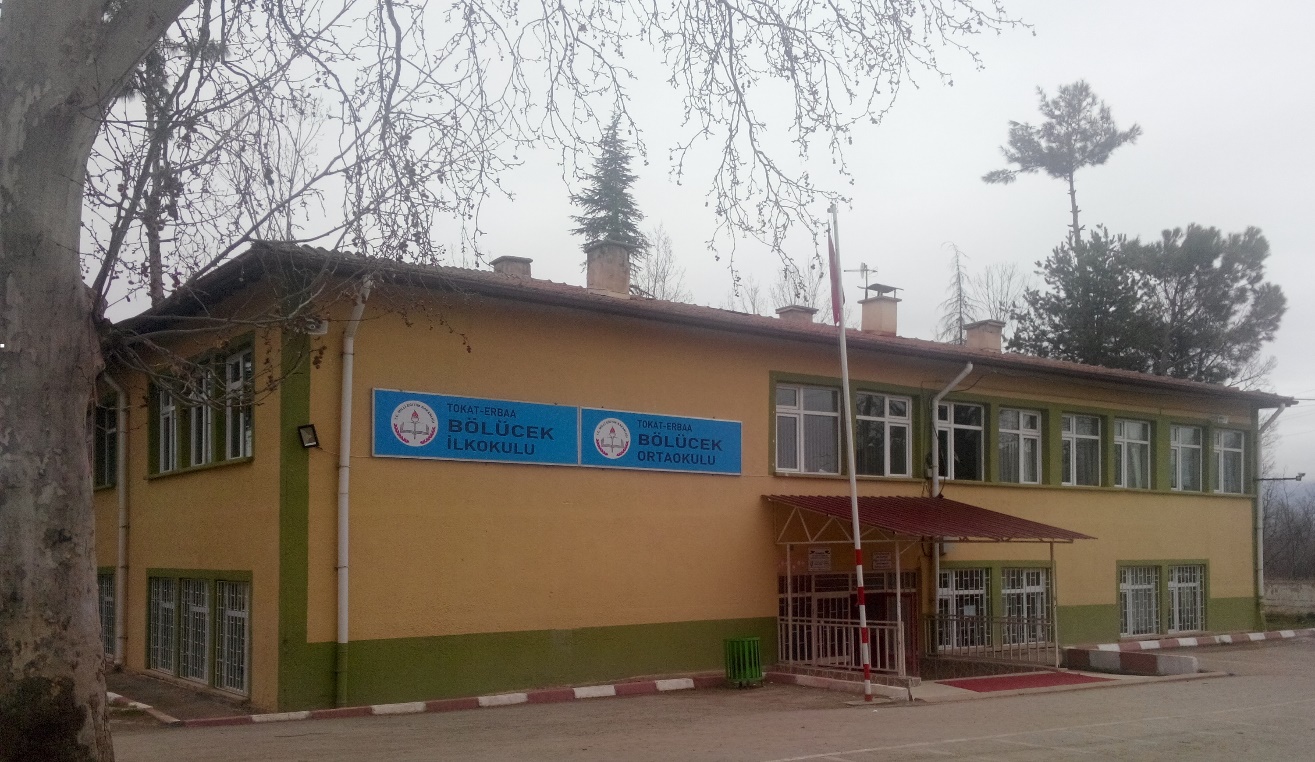 BÖLÜCEK İLK/ORTAOKULU2015 – 2019STRATEJİK PLANTOKAT İL HARİTASI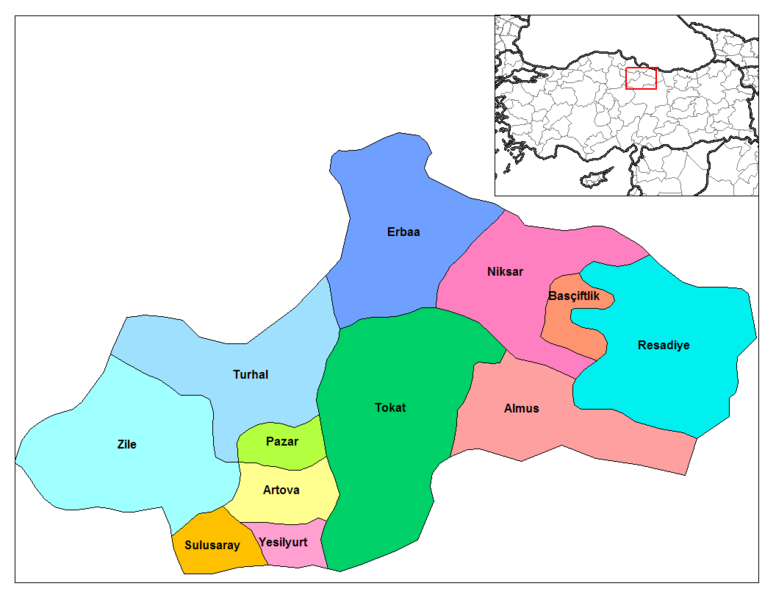 ERBAA İLÇESİ HARİTASI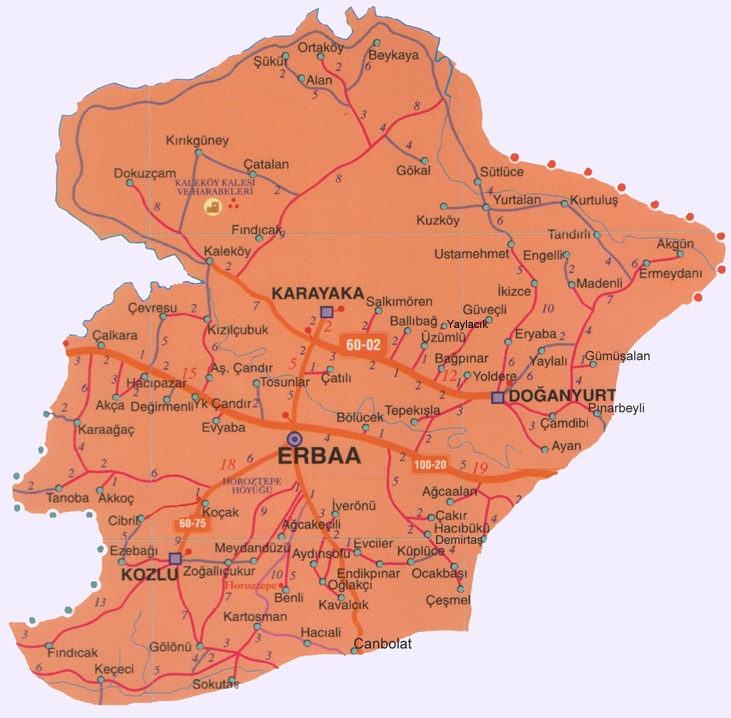 OKULUMUZ HARİTASI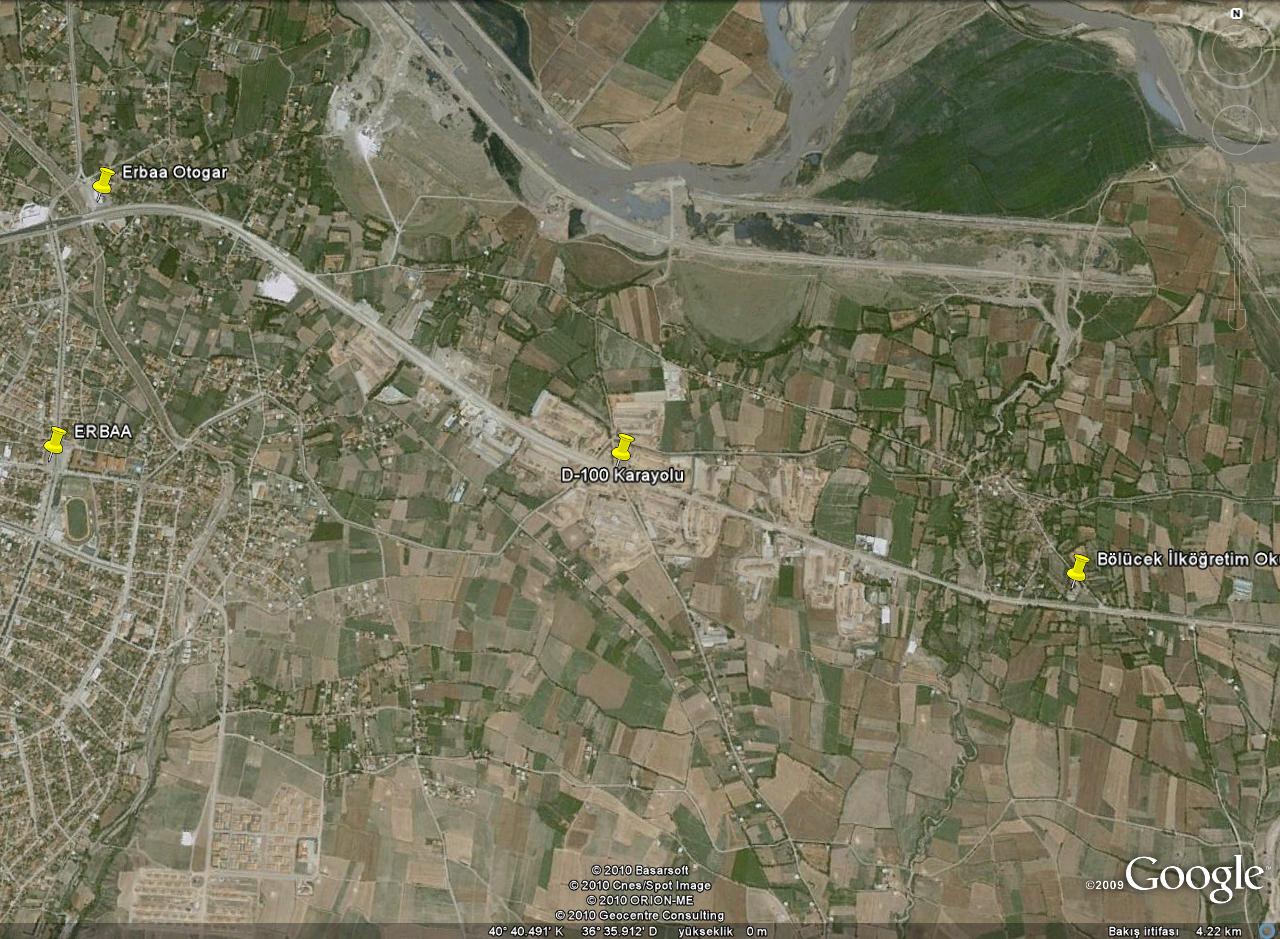 Okulumuz Erbaa’nın 5 km doğusunda Niksar kara yolu altındadır. Uluslar arası D-100 karayolu üzerinde olmasından dolayı ulaşımı gayet kolay olmaktadır. Mahalle halkı tütün, domates, biber, patlıcan ve diğer tarım ürünlerini yetiştirmektedir. Az da olsa bağcılık yapılmaktadır. Sebze üretimi ülke pazarlarına komisyoncular tarafından ulaştırılmaktadır. En meşhur ürünü biberdir. Aladun Biberi diye ün yapmıştır. Toprağından mıdır, suyundan mıdır bilinmez. Kabuğu olmayan biberi çok lezzetli ve aranılan türdendir. Bunların yanında kavun ve karpuz da kaliteli olmaktadır.İSTİKLÂL MARŞIKorkma, sönmez bu şafaklarda yüzen al sancak;
Sönmeden yurdumun üstünde tüten en son ocak.
O benim milletimin yıldızıdır, parlayacak;
O benimdir, o benim milletimindir ancak. Çatma, kurban olayım, çehreni ey nazlı hilal!
Kahraman ırkıma bir gül! Ne bu şiddet, bu celâl?
Sana olmaz dökülen kanlarımız sonra helâl...		Hakkıdır, Hakk'a tapan, milletimin istiklâl!
Ben ezelden beridir hür yaşadım, hür yaşarım.
Hangi çılgın bana zincir vuracakmış? Şaşarım!
Kükremiş sel gibiyim, bendimi çiğner, aşarım.
Yırtarım dağları, enginlere sığmam, taşarım.
Garbın âfâkını sarmışsa çelik zırhlı duvar,
Benim iman dolu göğsüm gibi serhaddim var.Ulusum korkma ! Nasıl böyle bir imanı boğar ?
Medeniyet  dediğin tek dişi kalmış canavar.Arkadaş! Yurduma alçakları uğratma, sakın.
Siper et gövdeni, dursun bu hayâsızca akın.
Doğacaktır sana va'dettiği günler Hak'ın...
Kim bilir, belki yarın, belki yarından da yakın.
Bastığın yerleri "toprak!" diyerek geçme, tanı:
Düşün altındaki binlerce kefensiz yatanı.
Sen şehit oğlusun, incitme, yazıktır, atanı:
Verme, dünyaları alsan da, bu cennet vatanı.
Kim bu cennet vatanın uğruna olmaz ki fedâ?
Şühedâ fışkıracak toprağı sıksan, şühedâ!
Cânı, cânânı, bütün varımı alsın da Huda,
Etmesin tek vatanımdan beni dünyada cüdâ.
Ruhumun senden, İlâhi, şudur ancak emeli:
Değmesin mabedimin göğsüne nâmahrem eli.
Bu ezanlar-ki şahadetleri dinin temeli-
Ebedî yurdumun üstünde benim inlemeli.
O zaman vecd ile bin secde eder -varsa- taşım,
Her cerîhamdan, İlâhi, boşanıp kanlı yaşım,
Fışkırır  ruh-ı mücerred gibi yerden na'şım;
O zaman yükselerek arşa değer belki başım.
Dalgalan sen de şafaklar gibi ey şanlı hilâl!
Olsun artık dökülen kanlarımın hepsi helâl.
Ebediyen sana yok, ırkıma yok izmihlâl:
Hakkıdır, hür yaşamış, bayrağımın hürriyet;
Hakkıdır, Hakk'a tapan milletimin istiklâl!                                                                 Mehmet Akif ERSOYATATÜRK'ÜN GENÇLİĞE HİTABESİEy Türk gençliği! Birinci vazifen, Türk istiklâlini, Türk cumhuriyetini, ilelebet, muhafaza ve müdafaa etmektir. Mevcudiyetinin ve istikbalinin yegâne temeli budur. Bu temel, senin, en kıymetli hazinendir. İstikbalde dahi, seni, bu hazineden, mahrum etmek isteyecek, dâhilî ve haricî, bedhahların olacaktır. Bir gün, istiklâl ve cumhuriyeti müdafaa mecburiyetine düşersen, vazifeye atılmak için, içinde bulunacağın vaziyetin imkân ve şeraitini düşünmeyeceksin! Bu imkân ve şerait, çok namüsait bir mahiyette tezahür edebilir. İstiklâl ve cumhuriyetine kastedecek düşmanlar, bütün dünyada emsali görülmemiş bir galibiyetin mümessili olabilirler. Cebren ve hile ile aziz vatanın, bütün kaleleri zapt edilmiş, bütün tersanelerine girilmiş, bütün orduları dağıtılmış ve memleketin her köşesi bilfiil işgal edilmiş olabilir. Bütün bu şeraitten daha elim ve daha vahim olmak üzere, memleketin dâhilinde, iktidara sahip olanlar gaflet ve dalâlet ve hatta hıyanet içinde bulunabilirler. Hatta bu iktidar sahipleri şahsî menfaatlerini, müstevlilerin siyasî emelleriyle tevhit edebilirler. Millet, fakr u zaruret içinde harap ve bîtap düşmüş olabilir.Ey Türk istikbalinin evlâdı! İşte, bu ahval ve şerait içinde dahi, vazifen; Türk istiklâl ve cumhuriyetini kurtarmaktır! Muhtaç olduğun kudret, damarlarındaki asil kanda, mevcuttur! 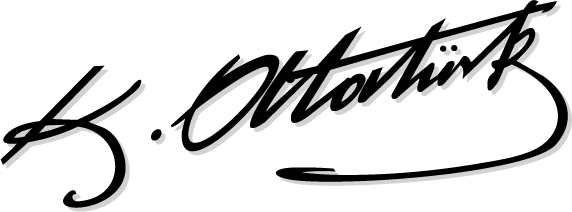 SUNUŞ      Geçmişten günümüze gelirken var olan yaratıcılığın getirdiği teknolojik ve sosyal anlamda gelişmişliğin ulaştığı hız, artık kaçınılmazları da önümüze sererek kendini göstermektedir. Güçlü ekonomik ve sosyal yapı, güçlü bir ülke olmanın ve tüm değişikliklerde dimdik ayakta durabilmenin kaçınılmazlığı da oldukça büyük önem taşımaktadır. Gelişen ve sürekliliği izlenebilen, bilgi ve planlama temellerine dayanan  güçlü bir yaşam standardı ve ekonomik yapı; stratejik amaçlar, hedefler ve planlanmış zaman diliminde gerçekleşecek uygulama faaliyetleri ile (STRATEJİK PLAN) oluşabilmektedir     Okulumuz misyon, vizyon ve stratejik planını ilk olarak 2007 yılında belirlemiştir. Okulumuz, daha iyi bir eğitim seviyesine ulaşmak düşüncesiyle Sürekli yenilenmeyi ve kalite kültürünü kendi- sine ilke edinmeyi amaçlamaktadır. Kalite kültürü oluşturmak için eğitim ve öğretim başta olmak üzere insan kaynakları ve kurumsallaşma, sosyal faaliyetler,  alt yapı toplumla ilişkiler ve kurumlar arası ilişkileri kapsayan 2010-2014 stratejik planı hazırlanmıştır.      Büyük önder Atatürk’ü örnek alan bizler; Çağa uyum sağlamış, çağı yönlendiren öğrenciler yetiştirmek için kurulan okulumuz, geleceğimiz teminatı olan öğrencilerimizi daha iyi imkanlarla yetişip, düşünce ufku ve yenilikçi ruhu açık Türkiye Cumhuriyetinin çıtasını daha yükseklere taşıyan bireyler olması için öğretmenleri ve idarecileriyle özverili bir şekilde tüm azmimizle çalışmaktayız.         Günümüzün global dünyasında ekonomik ve toplumsal kalkınmanın tek şartı, eğitim alanında yapılan yeniliklerdir. Çünkü eğitim sayesinde nitelikli ve üstün nitelikli nesiller yetiştirebiliriz. Bölücek İlk/Ortaokulu olarak en büyük amacımız yalnızca ilköğretim mezunu çocuklar yetiştirmek değil, girdikleri her türlü ortamda çevresindekilere ışık tutan, hayata hazır, hayatı aydınlatan, bizleri daha da ileriye götürecek nitelikli ve üstün nitelikli nesiller yetiştirmektir. İdare ve öğretmen kadrosuyla bizler çağa ayak uydurmuş, yeniliklere açık, Türkiye Cumhuriyetini daha da yükseltecek gençler yetiştirmeyi ilke edinmiş bulunmaktayız.          Bölücek İlk/Ortaokulu’un stratejik planlama çalışmasına önce durum tespiti,  yani okulun SWOT analizi yapılarak başlanmıştır. SWOT analizi tüm idari personelin ve öğretmenlerin katılımıyla uzun süren bir çalışma sonucu ilk şeklini almış, varılan genel sonuçların sadeleştirilmesi ise Okul yönetimi ile öğretmenlerden den oluşan beş kişilik bir kurul tarafından yapılmıştır. Daha sonra SWOT sonuçlarına göre stratejik planlama aşamasına geçilmiştir. Bu süreçte okulun amaçları, hedefleri, hedeflere ulaşmak için gerekli stratejiler, eylem planı ve sonuçta başarı veya başarısızlığın göstergeleri ortaya konulmuştur. Denilebilir ki SWOT analizi bir kilometre taşıdır okulumuzun bugünkü resmidir ve stratejik planlama ise bugünden yarına nasıl hazırlanmamız gerektiğine dair kalıcı bir belgedir.          Bu plan tüm paydaşlar tarafından kabul görüp, iş görenlerimiz tarafından özveri ile  uygulan-            ması halinde başarıya ulaşacaktır.         Stratejik Plan' da belirlenen hedeflerimizi ne ölçüde gerçekleştirdiğimiz, plan dönemi içindeki her yılsonunda gözden geçirilecek ve gereken revizyonlar yapılacaktır.	  Yelda EJDEROĞLU	        Okul MüdürüOkulumuz stratejik planlama ekibi Okul Müdürü Yelda EJDEROĞLU Başkanlığı’ nda 2015 Şubat ayında kurularak çalışmalarını başlatmıştır. Okul personeli ile periyodik toplantılar yapılarak, planlanan çalışmalar belirlenen çalışma takvimine göre yerine getirilmiştir. Bu güçlü ve genç ekip elemanları her türlü çalışma ve fedakârlıktan kaçınmamıştır. En küçük detayları dahi göz ardı etmeden plana dâhil etmiştir.BİRİNCİ BÖLÜMAMAÇMilli Eğitimin temel ilke ve amaçlarına uygun olarak,önümüzdeki 4 yıllık hedeflere ulaşmak için  yapılan planlama doğrultusunda çalışabilmektir.Yasal ÇerçeveStratejik Planlama ÇalışmalarıİKİNCİ BÖLÜMMEVCUT DURUM ANALİZİ*Mevcut Durum AnaliziTarihsel GelişimOkulumuz ilk defa 1945 yılında tek katlı ahşap bir bina olarak inşa edilmiş olup, birleştirilmiş sınıf şeklinde eğitim öğretim yapılan bir ilkokul olarak düzenlenmiştir. 1983 yılına kadar bu ahşap bina görevini sürdürmüş, yılların yorgunluğunu taşıyan bu ilkokul yerini yeni binaya devretmiştir. 1983 yılında köylü devlet işbirliği ile iki katlı yeni okul binası yapılmıştır. 1983-1984 eğitim öğretim döneminde eski binadan görevi devralan iki katlı yeni bina halen bu görevi sürmektedir. Okulumuzda eğitim öğretim 1997-1998 dönemine kadar 5 yıllık ilkokul olarak devam etti. 1997 yılında 8 yıllık eğitimin zorunlu hale gelmesiyle ikinci kademe öğrencileri Erbaa Merkez Ortaokulu’ nda (Fatih Anadolu Lisesi) eğitim öğretimlerine devam ettiler. 2 yıl sonra 2000-2001 döneminde okulumuz 8 yıllık eğitime geçti. Aynı zamanda yakın çevrenin taşıma merkezi oldu (Demirtaş, Dereçiftlik).2000-2001 eğitim öğretim yılından itibaren müstakil İlköğretim Okulu olarak devam etmektedir. Okulumuzda gündüzlü karma eğitim yapılmakta olup, 16 öğrencimiz Dereçiftlik Küme Evleri’nden taşımalı olarak gelmektedir. 2001-2002 döneminde Demirtaş Köyü 2. kademesi (30-35 öğrenci) taşıma kapsamında okulumuza taşınmış, 2006-2007 dönemi sonuna kadar devam etmiştir. 2007-2008 döneminde Demirtaş ikinci kademesi Çakır İ.O.na taşınmaya başlamıştır.20/06/2012 Tarihinden itibaren okulumuz İLOKOKUL ve ORTAOKUL (4+4+4) Kademeli eğitime geçmiş olup,İlkokul-Ortaokul aynı binada,anasınıfı ise tahsisli sağlık evi binasında öğretim yapmaktadır.2012/2013 öğretim yılında Ü.Çiçekçiler ve Dereçiftlik’ten okulumuza taşımalı öğrenci gelmektedir.Taşımalı öğrenci için 2 minibüs çalışmaktadır.Ü.Çiçekçiler’den 16,Derçiftlik’ten 12 öğrenci olmak üzere 28  öğrenci taşınmaktadır.2013/2014 Öğretim Yılı’ nda da Ü.Çiçekçiler’den 10,Derçiftlik’ten 8 öğrenci olmak üzere 18  öğrenci taşınmaktadır.2014/2015 Öğretim Yılı’ nda da Ü.Çiçekçiler’den 12,Derçiftlik’ten 12 öğrenci olmak üzere 24  öğrenci taşınmaktadır.Tahsisli binada yemek hizmeti verilmektedir.Okulumuzda ısınma işi kaloriferli olup, yakacak olarak odun ve kömür kullanılmaktadır. Okulumuz elektrikle aydınlatılmakta, tüm sınıflarda elektrik tesisatı mevcuttur. Okulumuzda şehir şebekesi suyu mevcut olup, wc’ler kanalizasyona bağlıdır. Okulumuzda 9 sınıf mevcut olup, 10 şube ile çalışmaktadır. İki sınıf ek binada olup, diğer bir şube ise hizmetli odasından yararlanılmaktadır. Sınıflar çok dar olup, okul bu günkü öğrenci sayısına cevap verememektedir. Acilen bir ek binaya ihtiyaç vardır.Bilgi Teknoloji sınıfı mevcut olup, 20 öğrenci ve 1 öğretmen bilgisayarı ile hizmet vermektedir. (20+1)Okulumuzda bir BT Sınıfı mevcut olup, çok eski ve malzemeleri eksik durumdadır. Yeni bir laboratuvara ihtiyaç vardır. Okul kitaplığımız yoktur. Her sınıfın kitaplığı mevcuttur. Okulumuzda ambar, arşiv, hizmetli ve memur odası yoktur. Eski wc den bozma bir depo mevcuttur. Çok amaçlı büyük bir salona ihtiyaç vardır. Bir müdür odası, bir müdür yardımcısı odası ve bir öğretmen odası mevcuttur.Okulumuzda kadrolu 2 okul öncesi öğretmeni, 4 sınıf öğretmeni, 3 branş öğretmenle birlikte 1 müdür ve 2 müdür yardımcısı görev yapmaktadır. Memurumuz yoktur. Okulumuzda biri 4/C statüsünde ve diğeri de sürekli işçi statüsünde iki hizmetli vardır.Yasal Yükümlülük (Görevler)Her Türk çocuğuna iyi bir vatandaş olmak için gerekli temel bilgi, beceri, davranış ve alışkanlıkları kazandırmak; onu milli ahlak anlayışına uygun olarak yetiştirmek.Öğrencilere, Atatürk ilke ve inkılâplarını benimsetme; Türkiye Cumhuriyeti Anayasası’na ve demokrasinin ilkelerine, insan hakları, çocuk hakları ve uluslararası sözleşmelere uygun olarak haklarını kullanma, başkalarının haklarına saygı duyma, görevini yapma ve sorumluluk yüklenebilen birey olma bilincini kazandırmak.Faaliyet Alanları, Ürün/Hizmetler4. PAYDAŞ ANALİZİPaydaşlar, kurumumuzun sağladığı ürün ve hizmetlerden yararlanan, faaliyetlerinden doğrudan ve dolaylı bir seklide etkilenen veya kurumumuzu etkileyen kişi, grup ve kurumlardır. 1. İç Paydaşlar: Kuruluştan etkilenen veya kuruluşu etkileyen kuruluş içindeki kişi, grup veya kurumlardır.2. Dış Paydaşlar: Kuruluştan etkilenen veya kuruluşu etkileyen, kuruluş dışındaki kişi, grup veya kurumlardır. Dış Paydaşları temel ortak ve stratejik ortak olarak ayırmakta fayda vardır.a. Temel Ortaklar, kurumun faaliyetlerini yürütürken hiçbir zaman ayrılamayacağı, işbirliği yapmak zorunda olduğu paydaşlarıdır.b. Stratejik Ortaklar, kurumun vizyonuna ulaşabilmesi için gönüllü olarak işbirliği yaptığı paydaşlarıdır.Bu tanımlamalar çerçevesinde gruplandırılan paydaşlar aşağıda tablolaştırılmıştır.BÖLÜCEK İLKÖĞRETİM OKULU İÇ VE DIŞ PAYDAŞLARIBÖLÜCEK İLKÖĞRETİM OKULU PAYDAŞ HİZMET MATRİSİPaydaş Beklentileri 1-Öğrencilerin müfredat programına uygun olarak bir üst öğretime hazırlanması,2-Öğrenci davranışlarında olumlu değişikliklerin gerçekleşmesi,3-Genel olarak çevrede yaşanan gelenek-görenek-örf-adet ve ahlaki kurallara uygun öğrenciler yetiştirilmesi.4-Okul başarısının diğer okullara göre daha başarılı olmasını.5. KURUM İÇİ ANALİZOkulumuzda Oluşturulan Birimler:5.1 Örgütsel Yapı5.2 İnsan Kaynakları İnsan Kaynakları Bilgi TablosuÖğretmen ve yöneticilerin katılmış oldukları hizmet içi eğitimlerVeli Eğitim Düzeyi Veli İş DurumuKurumda gerçekleşen çalışan sirkülâsyonunun oranı:Çalışanların Görev DağılımıÇalışanların Gönüllü Yaptıkları İşler:Okul Rehberlik Hizmetleri5.3 Teknolojik DüzeyOkulun Fiziki Altyapısı: 5.4 MALİ KAYNAKLAR2013-2014 Eğitim-öğretim yılı gelirleri baz alınarak, yıllara göre tahmini bütçeleme yapılmıştır.Okulumuz Gelir-Gider Tablosu: 6.İstatistiksel VerilerA. Genel Bilgiler ve Eğitime Erişim1. Karşılaştırmalı Öğretmen/Öğrenci Durumu2. Okulöncesi eğitimin yaygınlaştırılması yönündeki çalışmalar; Okulöncesi eğitim çağındaki çocukların okula kayıt ve devamının sağlanması (okullaşma oranındaki artış),B. Kurumsal KapasiteAnne baba eğitim faaliyetleri, Yöneticiler ve öğretmenler tarafından yapılan aile ziyaretlerinin sayısı,Okul içinde personelin bilgi ve beceri düzeyinin yükseltilmesi için yapılan çalışmalar,3.Yönetici ve öğretmenlerin mesleki faaliyetleri,Sosyal ilişkileri kullanarak hayırseverler aracılığı ile eğitime sağlanan mali destek miktarı.Öğrenci, veli ve çevre memnuniyet oranları, C. Sosyal ve kültürel sportif çalışmalarOkul Aile Birliği tarafından yapılan etkinlikler(kermes, okul gecesi, okul gezisi vb.)2.Sivil toplum örgütleri işbirliği ile yapılan etkinlikler (sosyal sorumluluk projeleri vb.),Okulun düzenlediği sosyal, kültürel ve sanatsal etkinlikler (Milli bayramlar hariç gerçekleştirilen sergi, tiyatro, halkoyunları, konser vb. gösteri sayısı, okul gezileri vd.),Öğretmenler arasında yapılan sosyal, sportif ve sanatsal etkinlikler,Sosyal, sportif, sanatsal ve kültürel faaliyetlere katılım (spor müsabakaları, şiir, resim yarışmaları vb. etkinlikler),* Bu tabloda, geriye dönük veriler bulunmaması halinde sadece 2013/2014 eğitim öğretim yılı verileri kullanılabilir. Yetiştirilen lisanslı sporcular,Okulda düzenlenen ders dışı etkinlikler (egzersiz),D. Öğretim Süreçlerinin NiteliğiÖğrencilerin akademik başarısını arttırmaya yönelik çalışmalar,2.Okul bünyesinde açılan öğrenci yetiştirme ve sınavlara hazırlama kursları, (kurs ve katılımcı sayıları),3.Hazırlanan ve uygulanan AB projeleri ile Yerel ve Ulusal projeler,2.Hazırlanan ve kabul edilen Fen Bilimleri ve Matematik projeleri (ortaöğretim okulları için Sosyal Bilimler Projeleri de eklenecektir),Merkezi sınavlardaki başarı durumu,                         İlköğretimYıllara göre ortalama puanlar     3.Sınıf tekrarı yapan öğrenciler,E. Rehberlik Ve Yönlendirme Çalışmaları Öğrencilerin almış olduğu ödül ve cezalar,2.Mesleki rehberlik ve yönlendirme amacıyla yapılan etkinlikler (gezi, seminer vb.)6.ÇEVRE ANALİZİ6.1 PEST (Politik-Yasal, Ekonomik, Sosyo-Kültürel, Teknolojik, Ekolojik, Etik)  Analizi	Okulumuz, Milli Eğitim Bakanlığı politikaları, AB uyum süreci çalışmaları ve Milli Eğitim Bakanlığı 2014–2018 stratejik planlama faaliyetleri ışığında eğitim-öğretim faaliyetlerine devam etmektedir. Öğrencilerini eğitimin merkezine koyan bir yaklaşım sergileyen okulumuz, öğrencilerin yeniliklere açık ve yeniliklerden haberdar, gelişim odaklı olmasını sağlayıcı, önleyici çalışmalarla risklerden koruyucu politikalar uygulayarak yasal sorumluluklarını en iyi şekilde yerine getirmek için çalışmaktadır.6.2. Ekonomik Faktörler Temel Eğilimler İlişkisi	Okulumuzun bulunduğu çevre sürekli göç alan bir bölge olduğu için, genel bağlamda ailelerimizin sosyoekonomik düzeyleri düşük seviyelerdedir. Bu açıdan bakıldığı zaman, ailelerin okulun maddi kaynaklarına çok fazla katkısı olmamaktadır. Belli dönemlerde okul bünyesinde okul-aile işbirliği ile katkı payları toplanmaktadır, buradan elde edilen gelirlerle okulumuzun eksikleri giderilmeye çalışılmaktadır. Ayrıca, ekonomik durumu iyi olan velilerimizin okulumuza yardımları olmaktadır.6.3.Sosyal-Kültürel Faktörler Temel Eğilimler İlişkisi	Okulumuzun bulunduğu çevredeki hızlı kentleşme ve yoğun göç olgusu, bireylerin uyum problemlerini de beraberinde getirmektedir. İnsanların değişen sosyal yapı ile birlikte geleneklerinden uzaklaşması ve artan yoksulluk, işsizlik gibi sorunlar, insanlar arasında ki kişisel rekabetin artmasına, sosyal dayanışmanın zarar görmesine yol açmaktadır. İnsanlar arasında güven ilişkileri önemli düzeyde zayıflamıştır. Bu öğrenci profilimize de olumsuz bir şekilde yansımaktadır. Kitle iletişim araçlarının doğru kullanılamaması ya da insanları yanlış yönlendirmeleri toplum içi huzur ve uyumu olumsuz etkilemektedir. Okulumuzun bulunduğu çevrede bu hususlar yoğun bir şekilde yaşanmaktadır.	6.4.Teknolojik Faktörler Temel Eğilimler İlişkisi	Okulumuz ile ilgili faaliyetlerimiz e-okul sistemi üzerinden yürütülmektedir. Okulumuz bünyesinde Bilgi Teknoloji sınıfı mevcut olup (20+1), yansıtım (projeksiyon) cihazları, gerekli yazılımlardan mümkün olduğunca yararlanılmaya çalışılmaktadır. ancak öğretmen eksiğimiz olduğu için verimli bir şekilde kullanılamamaktadır. Ayrıca teknoloji ve bilgiyi elde etme imkânları açısından baktığımız zaman, imkânlar mevcut olmakla birlikte, öğrencilerimiz bilişim teknolojilerini gerektiği gibi kullanma ve bu imkânlardan faydalanabilme becerisinden yoksun oldukları gözlenmektedir. 	Teknolojik gelişmeleri tedarik edecek bütçemizin olmadığından paydaşlarımızla rekabette çok güçlük çekiyoruz.Okulumuzun aşağıda yer alan değişkenler açısından değerlendirilmesi yapılmalıdır. Değişkenler ile ilgili açıklamalar II. Bölümde yer almaktadır.6.2 ÜST POLİTİKA BELGELERİ7. GZFT (Güçlü Yönler, Zayıf Yönler, Fırsatlar, Tehditler) AnaliziÜÇÜNCÜ BÖLÜMGELECEĞE YÖNELİM8. Misyon, Vizyon, Temel DeğerlerÇağın gerekleri ve toplumun ihtiyaçlarını göz önüne alarak, akademik başarılarının yanı sıra başkalarıyla iyi iletişim kurabilen , karşılaştığı sorunlara akılcı çözümler üreten , sorumluluk ve hoşgörü sahibi bireyler yetiştirmek.Çalışanı ve öğrencisi olmaktan övünç duyulan, velisi ile bütünleşmiş , eğitim öğretim etkinliğini sevgi ile yürüten , evrensel bilgiye koşan , vereceği eğitim ile ülkenin çağdaş uygarlık düzeyinin üzerine çıkmasına katkıda bulunacak model bir okul olmakTEMEL DEĞERLERİMİZSevgi, saygı ve hoşgörüye dayanan,Toplum ve çevreye karşı duyarlı olan,Bilimsellik ve akılcılığı ön planda tutan,Çağdaşlaşma için sürekli çaba harcayan,Ekip çalışmasına önem veren,Gerçek hayatı okul ortamına taşıyan,Aldığı tüm kararları iç paydaşlarıyla paylaşan,Okulu çevrenin kültür merkezi haline getiren,Hizmet verdiklerinin ihtiyaç ve beklentilerine cevap veren,Sportif ve sanatsal faaliyetlerin eğitim ve öğretimi destekleyen,Bireysel farklılıkları gözeten ve önem veren,Her alanda öğrencilerine iyi bir model olan,Teknolojik gelişmeleri yakından takip eden ve bu gelişmeleri okul ortamına aktaran,Sadece ezberleyen değil, araştırma ve bilgi edinme yollarını bilen bireyler yetiştiren,Atatürk ilke ve İnkılâplarına bağlı, Milletini, Devletini, Bayrağını seven ve gerekirse bu uğurda ölebilen bireyler yetiştirmek. 9. Temalar, Amaçlar, Hedefler, Performans Göstergeleri, Faaliyet/Projeler ve StratejilerFaaliyetlerden yola çıkarak belirlenmelidir. Tema başlığı mümkün olduğu kadar kısa olmalı, 2, 3 kelimeyi geçmemelidir.Stratejik Amaç ve HedeflerStratejik amaç ve hedefler GZFT analizi sonuçlarından (özellikle zayıf yönleri iyileştirmeye yönelik, fırsatları yakalamaya yönelik olarak), paydaş beklentilerinden ve yasal görevlerden yola çıkılarak belirlenmelidir.Her bir tema başlığının altında en az 1 amaç yer almalıdır. Stratejik amaçlar sayısallaştırılmadan genel olarak yazılmalıdır. Amaç numarası 1‘den başlayıp son amaca kadar hiyerarşik sıra takip etmelidir. Her temanın altında yeniden (1 numaradan) başlamamalıdır. Birinci amaç en öncelikli amaç olmalıdır. Aynı şekilde hedeflerde hiyerarşik bir sıra izlemelidir.Her bir stratejik amaç için 5 yıllık stratejik hedefler belirlenir. Amaçlar ile hedefler uyumlu olmalıdır. Performans hedefleri 1 yıllık hedeflerdir. Özellikle rakamsal olarak belirlenen stratejik hedefler için belirlenmesi gerekir.Amaç ve hedeflerin ifadelendirilmesinde bütünlük olmalı; ..mek, ..mak mastar eki ile bitmelidir. Stratejik hedeflerin gerçekleşme durumlarını ortaya koymak ve izleme-değerlendirmeye veri sağlamak amacıyla performans göstergeleri belirlenmelidir. Performans göstergeleri her bir hedef için hazırlanmalı ve tablolaştırılmalıdır.Stratejik hedeflere ulaşmayı sağlayacak faaliyetler ve projeler yazılmalıdır. Her bir faaliyet/proje belirli bir hedefe yönelik olmalıdır.Stratejik amaç ve hedeflere ulaşmak için izlenecek yol ve yöntemlerin belirlenmesi için stratejiler oluşturulur. BÖLÜCEK İLKÖĞRETİM OKULU TEMA- STRATEJİK AMAÇ- HEDEF TABLOSUBÖLÜCEK İLKÖĞRETİM OKULU HEDEF-SORUMLULUK-MALİYET TABLOSUBÖLÜCEK İLKÖĞRETİM OKULU STRATEJİK PLANLAMA SÜRECİYASAL ÇERÇEVE VE ÜST POLİTİKA BELGELERİYASAL ÇERÇEVE VE ÜST POLİTİKA BELGELERİSıra NoReferans Kaynağının Adı15018 sayılı Kamu Mali Yönetimi ve Kontrol Kanunu2Milli Eğitim Bakanlığı 2010 -2014 Stratejik Planı3Milli Eğitim Bakanlığı Genelge 2010-144TOKAT İl Milli Eğitim Müdürlüğü 2010 -2014 Stratejik Planı5ERBAA İlçe Milli Eğitim Müdürlüğü 2010-2014 Stratejik Planı6TOKAT İl Özel İdaresi 2010-2014 Stratejik Planı7ERBAA İlçe Özel İdaresi 2010-2014 Stratejik Planı8MEB Eğitimde Stratejik Planlama9DPT-Kamu Kuruluşları için Stratejik Planlama Kılavuzu10Milli Eğitim Strateji Belgesi11Milli Eğitim ile ilgili Mevzuat12Milli Eğitim Şura Kararları13TÜBİTAK Vizyon 2023 Eğitim ve İnsan Kaynakları RaporuSTRATEJİK PLANLAMA SÜRECİSTRATEJİK PLANLAMA SÜRECİSTRATEJİK PLANLAMA SÜRECİSIRA NOTARİHİYAPILANLAR1.Okulumuz Müdür Yardımcısı Erbaa İlçe Milli Eğitim Müdürlüğünün düzenlemiş olduğu Stratejik Yönetim ve Planlama eğitimine katıldılar.SIRA NOTARİHİYAPILANLAR2.23/03/20155018 Sayılı Kanun ve ilgili yönetmelikler çerçevesinde hazırlık çalışmaları yapmak üzere Stratejik Plan Çalışma Ekibi kurulmuş, OGYE ekibi ile birlikte çalışma takvimi oluşturulmuştur.SIRA NOTARİHİYAPILANLAR3.17-20/04/2015Stratejik planın ilk bölümü olan okulumuzun tarihçesi Stratejik Plan Çalışma Ekibi ve OGYE ekibi ile birlikte araştırılarak kaleme alınmıştır.(SWOT, PEST, PAYDAŞ, TOWS) SIRA NOTARİHİYAPILANLAR4.24/04/2015Stratejik Plan Çalışma Ekibi ve OGYE ekibi DURUM ANALİZİ için okulumuzun bina, personel, öğrenci ve okul performans bilgileri için istatistik çalışması yapmış, İl Milli Eğitim Müdürlüğü ‘nün hazırlamış olduğu TOKAT İLİ EĞİTİM İSTATİSTİKLERİ ile karşılaştırmıştır.SIRA NOTARİHİYAPILANLAR5.26/04/2015Stratejik Plan Çalışma Ekibi ve OGYE ekibi oluşturulan tabloların GZFT ANALİZİ’nde kullanmak üzere diğer anket ve istatistikleri yorumlamışlardır. Böylelikle okulumuzun Güçlü ve Zayıf yönleri, Fırsatlar ve Tehditleri anket sonuçları ile birleştirilerek olgunlaştırılmıştır.6.27/04/2010Stratejik Plan Çalışma Ekibi ve OGYE ekibi İç ve Dış Paydaşları belirleme çalışması yapmış paydaşlarımıza MİSYON ve VİZYON ifadelerimizin belirlenmesinde katkı yapması istenmiştir. Stratejik Plan Çalışma Ekibi ve OGYE ekibi Misyon ve Vizyon ifadeleri için paydaşlarımızdan anket, Misyon ve vizyonumuz hakkında görüş istemiştir. Yine aynı ekiple misyonumuz ve vizyonumuz çağın gereklerine göre gözden geçirilmiştir.FAALİYET ALANI: EĞİTİM - ÖĞRETİMFAALİYET ALANI: YÖNETİM İŞLERİHizmet–1 Rehberlik HizmetleriVeli    Öğrenci   ÖğretmenHizmet–1 Öğrenci işleri hizmetiKayıt- Nakil işleri     Devam-devamsızlık     Sınıf geçme Bursluluk Hizmet–2 Sosyal-Kültürel Etkinlikler    Resim Şiir Hizmet–2 Öğretmen işleri hizmetiDerece terfi    Hizmet içi eğitim     Özlük haklarıHizmet–3 Spor EtkinlikleriFutbol,    Voleybol   Basketbol KrosYüzme  Hizmet-3 Okul BütçesiTaşınır mal Hizmet–4 İzcilik EtkinlikleriYAPILMIYORHizmet–5 Müfredatın işlenmesiPrograma uygun işleniyor.Hizmet–6 Sınavlar ve Deneme SınavlarıErbaa ortak sınav sistemiHizmet- 7 Proje çalışmalarıAB Projeleri     Fen ve Teknoloji ProjeleriPAYDAŞ ADIİÇ PAYDAŞMÜŞTERİTEMEL ORTAKSTRATEJİK ORTAKÖĞRETMENXÖĞRENCİXVELİXMİLLİ EĞİTİM MÜDÜRLÜĞÜXHİZMETLİ MEMURXHALK EĞİTİM MERKEZİXÖZEL ÖĞRETİM KURUMLARIXREHBERLİK ARAŞTIR. MERK.XSOSYAL YARD. DAYN. KURUM.XKAMU KURUMLARIXBELEDİYEXEĞİTİM SENDİKALARIXSİVİL TOPLUM KURUMLARIXİŞ ADAMLARIXÜNİVERSİTELERXBASIN YAYIN KURULUŞLARIXPAYDAŞ ADIİÇ PAYDAŞDIŞ PAYDAŞMÜŞTERİNEDEN PAYDAŞÖNCELİĞİÖĞRETMENİÇ PAYDAŞOkulun misyonunu yerine getirmede temel faktörYÜKSEKÖĞRENCİİÇ PAYDAŞOkulun hammaddesiYÜKSEKVELİMÜŞTERİOkula hammadde sağlayanYÜKSEKMİLLİ EĞİTİM MÜDÜRLÜĞÜİÇ PAYDAŞOkulun misyonunu yerine getirmede temel faktörYÜKSEKHİZMETLİ MEMURİÇ PAYDAŞOkulun misyonunu yerine getirmede yan faktörORTAHALK EĞİTİM MERKEZİİÇ PAYDAŞOkulun misyonunu yerine getirmede yan faktörORTAÖZEL ÖĞRETİM KURUMLARIİÇ PAYDAŞOkulun misyonunu yerine getirmede yan faktörORTAREHBERLİK ARAŞTIR. MERK.İÇ PAYDAŞOkulun misyonunu yerine getirmede yan faktörORTASOSYAL YARD. DAYN. KURUM.DIŞ PAYDAŞİşbirliği yapıldığı içinORTAKAMU KURUMLARIDIŞ PAYDAŞOkulun misyonunu yerine getirmede yan faktörORTABELEDİYEDIŞ PAYDAŞOkulun misyonunu yerine getirmede yan faktörDÜŞÜKEĞİTİM SENDİKALARIDIŞ PAYDAŞOkulun misyonunu yerine getirmede yan faktörDÜŞÜKSİVİL TOPLUM KURUMLARIDIŞ PAYDAŞİşbirliği ve yardımlaşma yapıldığı içinORTAİŞ ADAMLARIDIŞ PAYDAŞOkulun amaçlarına yardımcı olduğu içinORTAÜNİVERSİTELERDIŞ PAYDAŞİşbirliği ve destekçi olduğu içinORTABASIN YAYIN KURULUŞLARIDIŞ PAYDAŞİşbirliği yapıldığı içinDÜŞÜKS. NOKURUL/KOMİSYON ADIGÖREVLİLERGÖREVLERİ1ÖĞRETMENLER KURULUOkulun tüm öğretmen ve idarecileri a) Bir önceki toplantıda alınan kararların değerlendirilmesi, b) Öğretim programlarının uygulanması, c) Okulda ve çevrede Türkçenin doğru, güzel, etkili ve kurallarına uygun olarak kullanılması, ç) Atatürkçülük ile ilgili konuların derslerde işlenişine ilişkin hususlar, d) Eğitim ve öğretim etkinliklerinin düzenli yürütülmesi, e) İstenen başarı düzeyine ulaşamayan öğrencilerin yetiştirilmesi için alınacak önlemler, f) Öğrencilerin başarı, devam ve devamsızlık, ödül ve disiplin durumlarının değerlendirilmesi, g) Yapılacak proje çalışmaları, ğ) Kurullar ve komisyonlarla ilgili işler, h) Okul veya kurum ve çevre ilişkileri, ı) Kardeş okul uygulamaları, i) Yurt içi ve yurt dışında düzenlenecek bilimsel, sosyal, kültürel, sanatsal ve sportif etkinlikler ve yarışmalar, j) Bakanlık emirleri ve ilgili mevzuatın değerlendirilmesi, k) Mezunların izlenmesi, l) Toplam kalite yönetimi, okul gelişim ve yönetim ekibi çalışmaları ile stratejik planlamaya ilişkin iş ve işlemler, m) Genel denetim sonuçları, n) Nöbet uygulamaları, o) Personel ve öğrenci kılık ve kıyafetleriyle ilgili hususlar, ö) Yerel, ulusal ve uluslararası yapılan sınav ve yarışma sonuçlarının değerlendirilmesi, p) Öğrenci kulüp ve topluma hizmet çalışmaları, r) Rehberlik ve psikolojik danışma faaliyetleri, s) Zümre toplantıları, ş) Ünitelendirilmiş yıllık planlar ve ders planları, t) Okul kültürü oluşturulması çalışmaları, ve benzeri konular gündeme alınarak görüşülür.2ŞUBE ÖĞRETMENLER KURULUŞubede derse giren öğretmenler, ilgili müdür yardımcısı ve rehber öğretmen Öğrencilerin eğitim öğretim faaliyetlerini görüşerek gerekli önlemleri alır. Sınıf öğretmenleri arasında işbirliği ve koordinasyonu sağlar.3ZÜMRE ÖĞRETMENLER KURULUAynı dersi okutan öğretmenler a) Bir önceki toplantıya ait zümre kararlarının uygulama sonuçlarının değerlendirilmesi ve uygulamaya yönelik yeni kararların alınması, b) Eğitim ve öğretim ile ilgili mevzuat, Türk Millî Eğitiminin genel amaçları, okulun kuruluş amacı ve ilgili dersin programında belirtilen amaç ve açıklamaların okunarak planlamanın bu doğrultuda yapılması, c) Öğretim programlarında yer alması gereken Atatürkçülükle ilgili konular üzerinde durularak çalışmaların buna göre planlanması, ç) Öğretim programında belirtilen kazanım ve davranışlar dikkate alınarak derslerin işlenişinde uygulanacak öğretim yöntem ve teknikleri ile bunların uygulama şeklinin belirlenmesi, d) Ünite veya konu ağırlıklarına göre zamanlama yapılması, ünitelendirilmiş yıllık planlar ve ders planlarının hazırlanması, uygulanması ve değerlendirilmesine ilişkin hususların görüşülmesi, e) Diğer zümre veya bölüm öğretmenleriyle yapılacak iş birliği esaslarının belirlenmesi, f) Bilim ve teknolojideki gelişmelerin, derslere yansıtılmasını sağlayıcı kararlar alınması, g) Derslerin daha verimli işlenebilmesi için ihtiyaç duyulan kitap, araç-gereç ve benzeri öğretim materyalinin belirlenmesi, ğ) Okul veya kurum ve çevre imkânlarının değerlendirilerek, yapılacak deney, proje, gezi ve gözlemlerin planlanması, h) Öğrenci başarısının ölçülmesi ve değerlendirilmesinde ortak bir anlayışın, birlik ve beraberliğe yönelik belirleyici kararların alınması, ı) Resim, Müzik, Beden Eğitimi dersleri ile uygulamalı nitelikteki diğer derslerin değerlendirilmesinde dikkate alınacak hususların tespit edilmesi; sınavların şekil, sayı ve süresi ile ürün değerlendirme ölçütleri ile puanlarının belirlenmesi, i) Öğrencilere verilecek proje ve ödev konularının seçiminde; öğretim programları ile okul veya kurum ve çevre şartlarının göz önünde bulundurulması, j) Öğrencilerin okul içinde, Öğrenci Seçme Sınavında, ulusal ve uluslararası düzeyde katıldıkları çeşitli sınav ve yarışmalarda aldıkları sonuçlara ilişkin başarı ve başarısızlık durumlarının ders bazında değerlendirilmesi 4PSİKOLOJİK DANIŞMA VE REHBERLİK HİZMETLERİ YÜRÜTME KOMİSYONUOkulun tüm idarecileri, her sınıf seviyesini temsilen birer sınıf rehber öğretmeni, okul aile birliği temsilcisi, disiplin kurulu temsilcisi, öğrencileri temsilen bir öğrenci ve okulda görev yapan rehber öğretmenlerMadde 46 - Rehberlik ve psikolojik danışma hizmetleri yürütme komisyonu aşağıdaki görevleri yapar: a) Rehberlik ve psikolojik danışma servisince hazırlanan yıllık program ve yürütme plânını inceler, bu konudaki görüşlerini bildirir. Uygulanması için gerekli önlemleri karara bağlar. b) Rehberlik ve psikolojik danışma hizmetlerinin yürütülmesi sırasında hizmetlere ilişkin çalışmaları ve ortaya çıkan sorunları İnceler, değerlendirir ve bunların çözümüne ilişkin önlemleri belirler. c) Eğitim ortamında; öğrenciler, aileler, yöneticiler, öğretmenler ve psikolojik danışmanlar arasında sağlıklı ve uyumlu ilişkiler kurulabilmesi için gerekli önlemleri görüşür ve yapılacak çalışmaları belirler. d) Yönlendirmeye ilişkin eğitsel ve meslekî rehberlik çalışmalarında ve öğrencileri yönlendirmede, okuldaki eğitim-öğretim etkinlikleri ile eğitsel etkinliklerden karşılıklı olarak yararlanılabilmesi için gerekli önlemleri ve çalışmaları belirler. e) Yapılacak çalışmalarda birey, aile, ilgili kurum-kuruluşlara yönelik iletişim ve iş birliğine ilişkin önlemleri belirler. Psikolojik danışmanı bulunmayan eğitim-öğretim kurumlarında gerektiğinde rehber lik ve araştırma merkezinden bir uzmanın bu komisyona katılması sağlanır. BÖLÜCEK İLK/ORTAOKULU  İNSAN KAYNAKLARI DAĞILIMI VE BİLGİSİBÖLÜCEK İLK/ORTAOKULU  İNSAN KAYNAKLARI DAĞILIMI VE BİLGİSİBÖLÜCEK İLK/ORTAOKULU  İNSAN KAYNAKLARI DAĞILIMI VE BİLGİSİBÖLÜCEK İLK/ORTAOKULU  İNSAN KAYNAKLARI DAĞILIMI VE BİLGİSİBÖLÜCEK İLK/ORTAOKULU  İNSAN KAYNAKLARI DAĞILIMI VE BİLGİSİBÖLÜCEK İLK/ORTAOKULU  İNSAN KAYNAKLARI DAĞILIMI VE BİLGİSİBÖLÜCEK İLK/ORTAOKULU  İNSAN KAYNAKLARI DAĞILIMI VE BİLGİSİBÖLÜCEK İLK/ORTAOKULU  İNSAN KAYNAKLARI DAĞILIMI VE BİLGİSİBÖLÜCEK İLK/ORTAOKULU  İNSAN KAYNAKLARI DAĞILIMI VE BİLGİSİBÖLÜCEK İLK/ORTAOKULU  İNSAN KAYNAKLARI DAĞILIMI VE BİLGİSİBÖLÜCEK İLK/ORTAOKULU  İNSAN KAYNAKLARI DAĞILIMI VE BİLGİSİBÖLÜCEK İLK/ORTAOKULU  İNSAN KAYNAKLARI DAĞILIMI VE BİLGİSİBÖLÜCEK İLK/ORTAOKULU  İNSAN KAYNAKLARI DAĞILIMI VE BİLGİSİBÖLÜCEK İLK/ORTAOKULU  İNSAN KAYNAKLARI DAĞILIMI VE BİLGİSİBÖLÜCEK İLK/ORTAOKULU  İNSAN KAYNAKLARI DAĞILIMI VE BİLGİSİBÖLÜCEK İLK/ORTAOKULU  İNSAN KAYNAKLARI DAĞILIMI VE BİLGİSİBÖLÜCEK İLK/ORTAOKULU  İNSAN KAYNAKLARI DAĞILIMI VE BİLGİSİBÖLÜCEK İLK/ORTAOKULU  İNSAN KAYNAKLARI DAĞILIMI VE BİLGİSİBÖLÜCEK İLK/ORTAOKULU  İNSAN KAYNAKLARI DAĞILIMI VE BİLGİSİÖĞRETMEN İHTİYAÇ DURUMU VE DAĞILIMIÖĞRETMEN İHTİYAÇ DURUMU VE DAĞILIMIÖĞRETMEN İHTİYAÇ DURUMU VE DAĞILIMIÖĞRETMEN İHTİYAÇ DURUMU VE DAĞILIMIÖĞRETMEN İHTİYAÇ DURUMU VE DAĞILIMIÖĞRETMEN İHTİYAÇ DURUMU VE DAĞILIMIÖĞRETMEN İHTİYAÇ DURUMU VE DAĞILIMIÖĞRETMEN MESLEKİ GELİŞİM DÜZEYİÖĞRETMEN MESLEKİ GELİŞİM DÜZEYİÖĞRETMEN MESLEKİ GELİŞİM DÜZEYİÖĞRETMEN MESLEKİ GELİŞİM DÜZEYİÖĞRETMEN MESLEKİ GELİŞİM DÜZEYİÖĞRETMEN MESLEKİ GELİŞİM DÜZEYİÖĞRETMEN MESLEKİ GELİŞİM DÜZEYİÖĞRETMEN MESLEKİ GELİŞİM DÜZEYİÖĞRETMEN MESLEKİ GELİŞİM DÜZEYİÖĞRETMEN MESLEKİ GELİŞİM DÜZEYİÖĞRETMEN MESLEKİ GELİŞİM DÜZEYİÖĞRETMEN MESLEKİ GELİŞİM DÜZEYİ  KADRO DURUMU  KADRO DURUMU  KADRO DURUMU  KADRO DURUMU  KADRO DURUMU  KADRO DURUMUEĞİTİM DURUMUEĞİTİM DURUMUEĞİTİM DURUMUEĞİTİM DURUMUHİZMET İÇİ EĞİTİMHİZMET İÇİ EĞİTİMHİZMET İÇİ EĞİTİMHİZMET İÇİ EĞİTİMHİZMET İÇİ EĞİTİMHİZMET İÇİ EĞİTİMHİZMET İÇİ EĞİTİMHİZMET İÇİ EĞİTİMSıra noAdı soyadıGörevBranşKıdemOkuldaki kıdemiNormu var mı?Normu var mı?KadroluSözlşmeliÜcretliÜcretliÖn lisansLisansYüksek lisansGeçmiş yıllar da aldığı HİE saati toplamı ortalamasıSon yılki hie süresiAldığı ödüller ve cezalarYaptığı bilimsel
Çalış malar ve kitaplar1 YELDA EJDEROĞLU MÜDÜRSI.ÖĞ¼1xxxx---2HAKAN ATEŞMD.YRD.SI.ÖĞ4/22xxxx-3-3Hacı ARSLANMD.YRD.DK.Ö¼3xxxx---4M.FULYA ALMERCANÖĞRETMENOÖ Ö7/34xxxx---5ŞERİFE YILMAZÖĞRETMENOÖ Ö9/31xxxx---6BAYRAM ATEŞÖĞRETMENSI.ÖĞ1/18xxxx---7ELİF SAYARÖĞRETMENSI.ÖĞ2/111xxxx-1-8NECDET YAPINCAKÖĞRETMENSI.ÖĞ¼3xxxx---9MUHAMMET TEMİZÖĞRETMENSI.ÖĞ3/29xxxx---7NURAY KATRANCIÖĞRETMENİNG.9/32xxxx---8BEKİR PASUNÖĞRETMENTÜRKÇE7/21xxxx-1-9H.AYHAN USLUÖĞRETMENMATEMATİK8/23xxxx---10ÖZLEM TEMİROĞLUÖĞRETMENDKAB-1xx-x---11EMRE ULUSOYÖĞRETMENFEN VE TEK.-1xx-x---Yelda EJDEROĞLUHakan ATEŞHacı ARSLANM.Fulya ALMERCANŞerife YILMAZBayram ATEŞElif SAYARNecdet YAPINCAKMuhammet TEMİZNuray KATRANCIBekir PASUNH.Ayhan USLUİntel Gelecek İçin EğitimxxEtkili Takım ÇalışmasıxÖzel Eğitim SeminerixOkullarda Toplu BeslenmexxxRehberlik Anlayışı KazandırmaxxxTemel Eğt.Mesl.Gel.SeminerixxxxxOGYE SeminerixEtik Eğitimi SeminerixxYeşil Kutu SeminerixBilgisayar Kullanma KursuxxxWeb 20 Araçları Kullanım Klavuzuxİntel Öğretmen ProgramıxFatih Projesi Tanıtım KursuxÖlçme Değ. Ve FarkındalıkxAile EğitimixAçık Öğretim Lisesi Uyg.xAçık Öğretim Ortaokulu Uyg.xEtik EğitimixÖğretmen Programı Liderlik xTEFBİS SeminerixOkul Yöneticileri Uzaktan Eğ.xMuhakkik Yetiştirme ve Sorş.xVELİ EĞİTİM DURUMUVELİ EĞİTİM DURUMUVELİ EĞİTİM DURUMUVELİ EĞİTİM DURUMUVELİ EĞİTİM DURUMUVELİ EĞİTİM DURUMUVELİ EĞİTİM DURUMUVELİ EĞİTİM DURUMUVELİ EĞİTİM DURUMUVELİ EĞİTİM DURUMUVELİ EĞİTİM DURUMUVELİ EĞİTİM DURUMUTOPLAMTOPLAMİlkokul Mezunuİlkokul MezunuOrtaokul MezunuOrtaokul MezunuLise MezunuLise MezunuÜniversite MezunuÜniversite MezunuOkuma-Yazma BilmeyenOkuma-Yazma BilmeyenAnneBabaAnneBabaAnneBabaAnneBabaAnneBabaAnneBaba125125998951348121613VELİ İŞ DURUMUVELİ İŞ DURUMUVELİ İŞ DURUMUVELİ İŞ DURUMUVELİ İŞ DURUMUVELİ İŞ DURUMUVELİ İŞ DURUMUVELİ İŞ DURUMUDüzenli bir işi olmayanDüzenli bir işi olmayanKamu sektöründe çalışanKamu sektöründe çalışanÖzel sektörde çalışanÖzel sektörde çalışanKendi iş yeri olanKendi iş yeri olanAnneBabaAnneBabaAnneBabaAnneBaba107430664207Yıl İçerisinde Kurumdan Ayrılan Çalışan SayısıYıl İçerisinde Kurumdan Ayrılan Çalışan SayısıYıl İçerisinde Kurumdan Ayrılan Çalışan SayısıYıl İçerisinde Kurumda Göreve Başlayan Çalışan SayısıYıl İçerisinde Kurumda Göreve Başlayan Çalışan SayısıYıl İçerisinde Kurumda Göreve Başlayan Çalışan Sayısı201320142015201320142015TOPLAM111120
ÇALIŞANLARIN GÖREV DAĞILIMI

ÇALIŞANLARIN GÖREV DAĞILIMI

ÇALIŞANLARIN GÖREV DAĞILIMI
S. NOUNVANGÖREVLERİ1Okul müdürüKanun, tüzük, yönetmelik, yönerge, program ve emirlere uygun olarak görevlerini yürütür,Okulu düzene koyarDenetler.Okulun amaçlarına uygun olarak yönetilmesinden, değerlendirilmesinden ve geliştirmesinden sorumludur.Okul müdürü, görev tanımında belirtilen diğer görevleri de yapar.2Müdür başyardımcısıYOK3Müdür yardımcısıSınıf öğretmeni.Okulun her türlü eğitim-öğretim, yönetim, öğrenci, personel, tahakkuk, ayniyat, yazışma, sosyal etkinlikler, yatılılık, bursluluk, güvenlik, beslenme, bakım, nöbet, koruma, temizlik, düzen, halkla ilişkiler gibi işleriyle ilgili olarak okul müdürü tarafından verilen görevleri yaparMüdür yardımcıları, görev tanımında belirtilen diğer görevleri de yapar. 4Öğretmenlerİlköğretim okullarında dersler sınıf veya branş öğretmenleri tarafından okutulur.Öğretmenler, kendilerine verilen sınıfın veya şubenin derslerini, programda belirtilen esaslara göre plânlamak, okutmak, bunlarla ilgili uygulama ve deneyleri yapmak, ders dışında okulun eğitim-öğretim ve yönetim işlerine etkin bir biçimde katılmak ve bu konularda kanun, yönetmelik ve emirlerde belirtilen görevleri yerine getirmekle yükümlüdürler.Sınıf öğretmenleri, okuttukları sınıfı bir üst sınıfta da okuturlar. İlköğretim okullarının 4 üncü ve 5 inci sınıflarında özel bilgi, beceri ve yetenek isteyen; beden eğitimi, müzik, görsel sanatlar, din kültürü ve ahlâk bilgisi, yabancı dil ve bilgisayar dersleri branş öğretmenlerince okutulur. Derslerini branş öğretmeni okutan sınıf öğretmeni, bu ders saatlerinde yönetimce verilen eğitim-öğretim görevlerini yapar.Okulun bina ve tesisleri ile öğrenci mevcudu, yatılı-gündüzlü, normal veya ikili öğretim gibi durumları göz önünde bulundurularak okul müdürlüğünce düzenlenen nöbet çizelgesine göre öğretmenlerin, normal öğretim yapan okullarda gün süresince, ikili öğretim yapan okullarda ise kendi devresinde nöbet tutmaları sağlanır. Yönetici ve öğretmenler; Resmî Gazete, Tebliğler Dergisi, genelge ve duyurulardan elektronik ortamda yayımlananları Bakanlığın web sayfasından takip eder.Elektronik ortamda yayımlanmayanları ise okur, ilgili yeri imzalar ve uygularlar.9.  Öğretmenler dersleri ile ilgili araç-gereç, laboratuar ve işliklerdeki eşyayı, sınıf kitaplığındaki kitapları korur ve iyi kullanılmasını sağlarlar.5Yönetim işleri ve büro memuruYOK6Yardımcı hizmetler personeliYardımcı hizmetler sınıfı personeli, okul yönetimince yapılacak plânlama ve iş bölümüne göre her türlü yazı ve dosyayı dağıtmak ve toplamak, Başvuru sahiplerini karşılamak ve yol göstermek, Hizmet yerlerini temizlemek, Aydınlatmak ve ısıtma yerlerinde çalışmak, Nöbet tutmak, Okula getirilen ve çıkarılan her türlü araç-gereç ve malzeme ile eşyayı taşıma ve yerleştirme işlerini yapmakla yükümlüdürler.Bu görevlerini yaparken okul yöneticilerine ve nöbetçi öğretmene karşı sorumludurlar.Kaloriferci, kalorifer dairesi ve tesisleri ile ilgili hizmetleri yapar.Kaloriferin kullanılmadığı zamanlarda okul yönetimince verilecek işleri yapar.Kaloriferci, okul müdürüne, müdür yardımcısına ve nöbetçi öğretmene karşı sorumludur.Müdürün vereceği hizmete yönelik diğer görevleri de yapar7Gece bekçisiYOKS. NOADI SOYADIGÖREVİBRANŞIİLGİ ALANLARIGÖNÜLLÜ ÇALIŞMALARI1Yelda EJDEROĞLUMüdürSınıf ÖğretmeniİletişimVeli-Personel2Hakan ATEŞMüdür YardımcısıSınıf ÖğretmeniOrganizasyonStratejik planlama3M.Fulya ALMERCANÖğretmenAna Sınıfı öğretmeniOrganizasyonSosyal Yardımlaşma ve Dayanışma4Muhammet TEMİZÖğretmenSınıf öğretmeniİnternetStratejik planlama5Hacı ARSLANMüdür YardımcısıDin Kült.SporOGYEMevcut KapasiteMevcut KapasiteMevcut KapasiteMevcut KapasiteMevcut Kapasite Kullanımı ve PerformansMevcut Kapasite Kullanımı ve PerformansMevcut Kapasite Kullanımı ve PerformansMevcut Kapasite Kullanımı ve PerformansMevcut Kapasite Kullanımı ve PerformansMevcut Kapasite Kullanımı ve PerformansPsikolojik Danışman Norm SayısıGörev Yapan Psikolojik Danışman Sayısıİhtiyaç Duyulan Psikolojik Danışman SayısıGörüşme Odası SayısıDanışmanlık Hizmeti AlanDanışmanlık Hizmeti AlanDanışmanlık Hizmeti AlanRehberlik Hizmetleri İle İlgili Düzenlenen Eğitim/Paylaşım Toplantısı Vb. Faaliyet SayısıRehberlik Hizmetleri İle İlgili Düzenlenen Eğitim/Paylaşım Toplantısı Vb. Faaliyet SayısıRehberlik Hizmetleri İle İlgili Düzenlenen Eğitim/Paylaşım Toplantısı Vb. Faaliyet SayısıPsikolojik Danışman Norm SayısıGörev Yapan Psikolojik Danışman Sayısıİhtiyaç Duyulan Psikolojik Danışman SayısıGörüşme Odası SayısıÖğrenci SayısıÖğretmen SayısıVeli SayısıÖğretmenlere YönelikÖğrencilere YönelikVelilere Yönelik0010148131483432015 YILI İTİBARİYLE TEKNOLOJİK ALTYAPI2015 YILI İTİBARİYLE TEKNOLOJİK ALTYAPI2015 YILI İTİBARİYLE TEKNOLOJİK ALTYAPI2015 YILI İTİBARİYLE TEKNOLOJİK ALTYAPI2015 YILI İTİBARİYLE TEKNOLOJİK ALTYAPI2015 YILI İTİBARİYLE TEKNOLOJİK ALTYAPIAMAÇ DAHA İYİ TEKNOLOJİAMAÇ DAHA İYİ TEKNOLOJİAMAÇ DAHA İYİ TEKNOLOJİAMAÇ DAHA İYİ TEKNOLOJİAMAÇ DAHA İYİ TEKNOLOJİAMAÇ DAHA İYİ TEKNOLOJİ Okulumuzda BT laboratuar ve diğer alanlarda kablosuz Internet erişimi vardır. Tüm idari birimlerde bilgisayar, yazıcı ve internet erişimi bulunmaktadır. Ancak henüz sınıflara internet erişimi sağlanmamıştır. Bu ihtiyaç dizüstü bilgisayarla telafi ediliyor.Okulumuzda bulunan 1 adet dizüstü bilgisayar ve 2 adet projeksiyon cihazı ile teknoloji sınıflara aralıklı olarak ulaştırılıyor.  Öğrenme ortamında çoklukla bilgisayar ortamında hazırlanmış dokümanlar kullanılmaktadır. Bu bakımdan derste bilgisayar ortamında hazırlanmış doküman kullanma konusunda daha fazla gelişime ihtiyaç vardır. Okulumuzda renkli yazıcıya ihtiyaç vardır,  Fotokopi ve baskı hizmetleri için yeterli makine vardır. Okulumuzda Fen ve Teknoloji laboratuvarı çok eski olup yenisine acil ihtiyaç vardır. Okulumuzda internet ağı mevcuttur. Sınıflarımız yetersiz olduğundan derslik sistemine geçilememiştir. Bu da öğrenci başarısını olumsuz etkilemektedir. Her sınıfa projeksiyon makinesine ihtiyaç olup, diğer paydaşlarımız arasında biz de yer almak istiyoruz. Okulumuzda BT laboratuar ve diğer alanlarda kablosuz Internet erişimi vardır. Tüm idari birimlerde bilgisayar, yazıcı ve internet erişimi bulunmaktadır. Ancak henüz sınıflara internet erişimi sağlanmamıştır. Bu ihtiyaç dizüstü bilgisayarla telafi ediliyor.Okulumuzda bulunan 1 adet dizüstü bilgisayar ve 2 adet projeksiyon cihazı ile teknoloji sınıflara aralıklı olarak ulaştırılıyor.  Öğrenme ortamında çoklukla bilgisayar ortamında hazırlanmış dokümanlar kullanılmaktadır. Bu bakımdan derste bilgisayar ortamında hazırlanmış doküman kullanma konusunda daha fazla gelişime ihtiyaç vardır. Okulumuzda renkli yazıcıya ihtiyaç vardır,  Fotokopi ve baskı hizmetleri için yeterli makine vardır. Okulumuzda Fen ve Teknoloji laboratuvarı çok eski olup yenisine acil ihtiyaç vardır. Okulumuzda internet ağı mevcuttur. Sınıflarımız yetersiz olduğundan derslik sistemine geçilememiştir. Bu da öğrenci başarısını olumsuz etkilemektedir. Her sınıfa projeksiyon makinesine ihtiyaç olup, diğer paydaşlarımız arasında biz de yer almak istiyoruz. Okulumuzda BT laboratuar ve diğer alanlarda kablosuz Internet erişimi vardır. Tüm idari birimlerde bilgisayar, yazıcı ve internet erişimi bulunmaktadır. Ancak henüz sınıflara internet erişimi sağlanmamıştır. Bu ihtiyaç dizüstü bilgisayarla telafi ediliyor.Okulumuzda bulunan 1 adet dizüstü bilgisayar ve 2 adet projeksiyon cihazı ile teknoloji sınıflara aralıklı olarak ulaştırılıyor.  Öğrenme ortamında çoklukla bilgisayar ortamında hazırlanmış dokümanlar kullanılmaktadır. Bu bakımdan derste bilgisayar ortamında hazırlanmış doküman kullanma konusunda daha fazla gelişime ihtiyaç vardır. Okulumuzda renkli yazıcıya ihtiyaç vardır,  Fotokopi ve baskı hizmetleri için yeterli makine vardır. Okulumuzda Fen ve Teknoloji laboratuvarı çok eski olup yenisine acil ihtiyaç vardır. Okulumuzda internet ağı mevcuttur. Sınıflarımız yetersiz olduğundan derslik sistemine geçilememiştir. Bu da öğrenci başarısını olumsuz etkilemektedir. Her sınıfa projeksiyon makinesine ihtiyaç olup, diğer paydaşlarımız arasında biz de yer almak istiyoruz. Okulumuzda BT laboratuar ve diğer alanlarda kablosuz Internet erişimi vardır. Tüm idari birimlerde bilgisayar, yazıcı ve internet erişimi bulunmaktadır. Ancak henüz sınıflara internet erişimi sağlanmamıştır. Bu ihtiyaç dizüstü bilgisayarla telafi ediliyor.Okulumuzda bulunan 1 adet dizüstü bilgisayar ve 2 adet projeksiyon cihazı ile teknoloji sınıflara aralıklı olarak ulaştırılıyor.  Öğrenme ortamında çoklukla bilgisayar ortamında hazırlanmış dokümanlar kullanılmaktadır. Bu bakımdan derste bilgisayar ortamında hazırlanmış doküman kullanma konusunda daha fazla gelişime ihtiyaç vardır. Okulumuzda renkli yazıcıya ihtiyaç vardır,  Fotokopi ve baskı hizmetleri için yeterli makine vardır. Okulumuzda Fen ve Teknoloji laboratuvarı çok eski olup yenisine acil ihtiyaç vardır. Okulumuzda internet ağı mevcuttur. Sınıflarımız yetersiz olduğundan derslik sistemine geçilememiştir. Bu da öğrenci başarısını olumsuz etkilemektedir. Her sınıfa projeksiyon makinesine ihtiyaç olup, diğer paydaşlarımız arasında biz de yer almak istiyoruz. Okulumuzda BT laboratuar ve diğer alanlarda kablosuz Internet erişimi vardır. Tüm idari birimlerde bilgisayar, yazıcı ve internet erişimi bulunmaktadır. Ancak henüz sınıflara internet erişimi sağlanmamıştır. Bu ihtiyaç dizüstü bilgisayarla telafi ediliyor.Okulumuzda bulunan 1 adet dizüstü bilgisayar ve 2 adet projeksiyon cihazı ile teknoloji sınıflara aralıklı olarak ulaştırılıyor.  Öğrenme ortamında çoklukla bilgisayar ortamında hazırlanmış dokümanlar kullanılmaktadır. Bu bakımdan derste bilgisayar ortamında hazırlanmış doküman kullanma konusunda daha fazla gelişime ihtiyaç vardır. Okulumuzda renkli yazıcıya ihtiyaç vardır,  Fotokopi ve baskı hizmetleri için yeterli makine vardır. Okulumuzda Fen ve Teknoloji laboratuvarı çok eski olup yenisine acil ihtiyaç vardır. Okulumuzda internet ağı mevcuttur. Sınıflarımız yetersiz olduğundan derslik sistemine geçilememiştir. Bu da öğrenci başarısını olumsuz etkilemektedir. Her sınıfa projeksiyon makinesine ihtiyaç olup, diğer paydaşlarımız arasında biz de yer almak istiyoruz. Okulumuzda BT laboratuar ve diğer alanlarda kablosuz Internet erişimi vardır. Tüm idari birimlerde bilgisayar, yazıcı ve internet erişimi bulunmaktadır. Ancak henüz sınıflara internet erişimi sağlanmamıştır. Bu ihtiyaç dizüstü bilgisayarla telafi ediliyor.Okulumuzda bulunan 1 adet dizüstü bilgisayar ve 2 adet projeksiyon cihazı ile teknoloji sınıflara aralıklı olarak ulaştırılıyor.  Öğrenme ortamında çoklukla bilgisayar ortamında hazırlanmış dokümanlar kullanılmaktadır. Bu bakımdan derste bilgisayar ortamında hazırlanmış doküman kullanma konusunda daha fazla gelişime ihtiyaç vardır. Okulumuzda renkli yazıcıya ihtiyaç vardır,  Fotokopi ve baskı hizmetleri için yeterli makine vardır. Okulumuzda Fen ve Teknoloji laboratuvarı çok eski olup yenisine acil ihtiyaç vardır. Okulumuzda internet ağı mevcuttur. Sınıflarımız yetersiz olduğundan derslik sistemine geçilememiştir. Bu da öğrenci başarısını olumsuz etkilemektedir. Her sınıfa projeksiyon makinesine ihtiyaç olup, diğer paydaşlarımız arasında biz de yer almak istiyoruz.OKULUMUZUN DEMİRBAŞ MALZEME DURUMUOKULUMUZUN DEMİRBAŞ MALZEME DURUMUOKULUMUZUN DEMİRBAŞ MALZEME DURUMUOKULUMUZUN DEMİRBAŞ MALZEME DURUMUOKULUMUZUN DEMİRBAŞ MALZEME DURUMUAraç-Gereçler201320142015İhtiyaçBilgisayar210010Yazıcı2111Tarayıcı2000Tepegöz0000Projeksiyon2000Televizyon0000İnternet bağlantısı1000Fen Laboratuarı0001Bilgisayar Lab.1110Fax0001Video0000DVD Player0000Fotoğraf makinesi0001Kamera 0111Okul İnternet sitesi1111Personel/e-mail adresi oranı%100%100%1000Diğer araç-gereçler0000Fotokopi Makinesi1110
OKULUMUZUN FİZİKİ ALTYAPISI

OKULUMUZUN FİZİKİ ALTYAPISI

OKULUMUZUN FİZİKİ ALTYAPISI

OKULUMUZUN FİZİKİ ALTYAPISI

OKULUMUZUN FİZİKİ ALTYAPISI

OKULUMUZUN FİZİKİ ALTYAPISI
Fiziki MekanVarYokAdediİhtiyaçAçıklamaMüdür odasıXMüdür Yard. OdasıXÖğretmenler OdasıXDers Araç Gereç OdasıXKütüphaneXXRehberlik ServisiXResim OdasıXMüzik OdasıXBeden Eğitimi OdasıXÇok Amaçlı SalonXXEv Ekonomisi OdasıXİş ve Teknik AtölyesiXBilgisayar laboratuvarıXYemekhaneXSpor SalonuXOtoparkXSpor AlanlarıXKooperatif (kantin yok)XXFen Bilgisi Laboratuvarı XXArşiv XXOKULUN YILLIK TAHMİNİ GELİR TABLOSUOKULUN YILLIK TAHMİNİ GELİR TABLOSUOKULUN YILLIK TAHMİNİ GELİR TABLOSUOKULUN YILLIK TAHMİNİ GELİR TABLOSUOKULUN YILLIK TAHMİNİ GELİR TABLOSUGELİRLER2015–20162016–20172017–20182018–201892018–20189Genel Bütçe00000Okul Aile Birliği15001500170017501750Diğer00000TOPLAMYILLAR201320132014201420152015GELİRGİDERGELİRGİDERGELİRGİDER4276,78  5064,256763,981675,49OKULUN YILLIK TAHMİNİ GİDER TABLOSUOKULUN YILLIK TAHMİNİ GİDER TABLOSUOKULUN YILLIK TAHMİNİ GİDER TABLOSUOKULUN YILLIK TAHMİNİ GİDER TABLOSUOKULUN YILLIK TAHMİNİ GİDER TABLOSUGİDERLER2015–20162016–20172017–20182018–20192018–2019Elektrik-----Su---Yakıt---Bina bakımı-onarımı2.5003.0003.5004.0004.000Kırtasiye1.0001.2001.3001.5001.500Teknoloji 1.5001.5002.0002.0002.000Teknoloji sarf maddeleri alımı5005006002.0002.000Teknolojik araçların bakım ve onarımı1.5002.5002.0002.5002.500Diğer1.5002.0002.5002.5002.500Okul Gelişim Payı3.00040003.5004.0004.000TOPLAM11.50011.70015.40018.50018.500YILLARÖĞRETMENÖĞRENCİÖĞRENCİÖĞRENCİÖĞRENCİÖĞRENCİOKULİLİLToplam öğretmen sayısıÖğrenci sayısıÖğrenci sayısıÖğrenci sayısıSürekli Devamsız Öğrenci SayısıSürekli Devamsız Öğrenci SayısıDerslik başına düşen öğrenci sayısıDerslik başına düşen öğrenci sayısıDerslik başına düşen öğrenci sayısıToplam öğretmen sayısıToplamKızErkekKızErkekDerslik başına düşen öğrenci sayısıİlkokulOrtaokul2012/2013112141061080021,422132013/201414220106114002221232014/20151314672740014,613,8315,752012/20132013/20142014/2015Şube Sayısı122Öğrenci Sayısı21422020Okulun kayıt kabul alanında yaşayan anasınıfı çağındaki çocuk sayısı1633242012/20132013/20142014/2015Yapılan Etkinlik Sayısı244Katılımcı Sayısı245661Etkinlik Türleri ve isimleri (seminer, konferans vb.)Bilinçlendirme semineriBilinçlendirme semineriBilinçlendirme SemineriYöneticiler Tarafından YapılanÖğretmenler Tarafından YapılanYönetici ve Öğretmenler Tarafından Birlikte Yapılan2012/201359202013/201488222014/201588192012/20132013/20142014/2015Yapılan Çalışma Sayısı228Çalışma Alan/KonularıEğitimle ilgili konu başlıkları.Eğitimle ilgili konu başlıkları.Seminer Dönemi Çalışma AlanlarıYöneticiler Yöneticiler Yöneticiler Öğretmenler Öğretmenler Öğretmenler 2012/20132013/20142014/20152012/20132013/20142014/2015Katılınan Hizmet içi Eğitim sayıları217140Katılınan sempozyum, kongre, panel, vb. sayıları000003Katılınan/yapılan proje ve araştırma sayıları000000Yayımlanmış kitap, makale, vb. sayıları000000Destek MiktarıGenel Bütçedeki Oranı2012/20130%92013/20140%142014/20150%14Memnuniyet Oranları  (%)2012/20132013/20142014/2015Öğrenci Memnuniyeti %88%90% 88,0Veli Memnuniyeti %85%89% 83,4Çevre Memnuniyeti %81%88% 88,0Çalışan Memnuiyeti %92%92% 84,82012/20132013/20142014/2015Yapılan Etkinlik Sayısı222Etkinlik İsimleriOkul GezisiOkul GezisiYemek OrganizasyonuOkul GezisiEtkinlik Kazanımları (Etkinlik Sonucu Elde Edilen Ürünler) Doğa sevgisi-Meslek seçimiDoğa sevgisi-Meslek seçimiBirlik beraberlik sevgisi2012/20132013/20142014/2015Yapılan Etkinlik Sayısı000Etkinlik İsimleri---Etkinlik Kazanımları (Etkinlik Sonucu Elde Edilen Ürünler) 2012/20132012/20132013/20142013/20142014/20152014/2015Öğrencilere YönelikVelilere YönelikÖğrencilere YönelikVelilere YönelikÖğrencilere YönelikVelilere YönelikEtkinlik Sayısı111121Etkinlik İsimleriÇevre gezisiAnasınıfı sergisiŞehir gezisiAnasınıfı sergisiÇevre GezisiOkul ZiyaretiEl Sanatları Sergisi2012/20132013/20142014/2015Yapılan Etkinlik Sayısı001Etkinlik İsimleri-Okullar Hayat Olsun Projesi Voleybol TurnuvasıFaaliyetin AdıKatılımcı SayısıBaşarı derecesi2012/2013Kompozisyon Yarışması11.2013/2014Kitap Okuma Yarışması52 ve 3. lük2014/2015Resim ve Şiir Yarışmaları5-2012/20132013/20142014/2015Lisanslı Öğrenci Sayısı000Lisans Verilen Spor Dalları000Spor Kulüplerine Faal Olarak Devam Eden Lisanslı Öğrenci Sayısı0002012/20132012/20132013/20142013/20142014/20152014/2015Ders dışı etkinlik (egzersiz)  sayısı000010Katılan öğrenci sayısı  0000200Öğrencilere YönelikVelilere YönelikÖğrencilere YönelikVelilere YönelikÖğrencilere YönelikVelilere YönelikGerçekleştirilen gösteri, sunum ve çıktılar0000Öğrenciler arası Satranç Turnuvası0Etkinlik İsimleri----Satranç Kursu-2012/20132013/20142014/2015Uygulanan faaliyetlerin sayısı224Faaliyet İsimleriBilinçlendirme EğitimiBilinçlendirme EğitimiBilinçlendirme Eğitimleri2012/20132013/20142014/2015Açılan kurs sayısı001Katılımcı öğrenci sayısı00192012/20132012/20132012/20132013/20142013/20142013/20142014/20152014/20152014/2015ABYerelUlusalABYerelUlusalABYerelUlusalHazırlanan Proje Sayısı000000010Proje İsimleri-------1.Beslenme Dostu Okul-Uygulanan Proje Sayısı2Proje İsimleri1.Beslenme Dostu Okul2.Her Çocuk Özeldir2012/20132012/20132012/20132012/20132012/20132012/20132012/20132012/20132013/20142013/20142013/20142013/20142013/20142013/20142013/20142013/20142014/20152014/20152014/20152014/20152014/20152014/20152014/20152014/20152014/2015FenFenFenFenMatematikMatematikMatematikMatematikFenFenFenFenMatematikMatematikMatematikMatematikFenFenFenFenMatematikMatematikMatematikMatematikMatematikİl Başvurusu   İlde Kabul EdilenBölgeUlusalİl Başvurusu   İlde Kabul EdilenBölgeUlusalİl Başvurusu   İlde Kabul EdilenBölgeUlusalİl Başvurusu   İlde Kabul EdilenBölgeUlusalİl Başvurusu   İlde Kabul EdilenBölgeUlusalİl Başvurusu   İlde Kabul EdilenBölgeUlusalProje Sayısı000000000000000000000000Proje İsimleri---- --------------------Proje Sayısı000000000000000000000000Proje İsimleri-----------------------Öğretim YılıToplam Öğrenci SayısıBaşarısızlık Nedeniyle Sınıf Tekrarı Yapan Öğrenci SayısıDevamsızlıktan Dolayı Sınıf Tekrarı Yapan Öğrenci Sayısı2012/2013214002013/2014220002014/201514600Belge Alan Öğrenci Sayısı	Belge Alan Öğrenci Sayısı	Belge Alan Öğrenci Sayısı	2012/20132013/20142014/2015Onur Belgesi 22Teşekkür Belgesi 7543Takdir Belgesi 2877İftihar BelgesiUygulanmadıUygulanmadıDisiplin Cezası Alan Öğrenci Sayısı0002012/20132012/20132013/20142013/20142014/20152014/2015Öğrencilere YönelikVelilere YönelikÖğrencilere YönelikVelilere YönelikÖğrencilere YönelikVelilere YönelikEtkinlik Sayısı2324Etkinlik İsimleriÇevre gezisiVeli bilinçlendirme toplantısıOkul ve Çevre gezisiVeli bilinçlendirme toplantısıPolitik ve yasal etmenlerEkonomik çevre değişkenleri1.Okulumuz varoş bir kenar semtte olmasından dolayı yatırım açısından ikinci planda gözükmektedir.2.Sürekli göç alması nedeniyle okula bir ek bina yapılması zaruridir.1.Ekonomik yönden gelir seviyesi düşük olan mahallemiz halkı, İstanbul ve diğer şehirlerde işte çalışan veliler nedeniyle eğitime gereken önemi verememektedir.2.Okul aile birliği üyeleri okula katkı paylarını gönüllülük esasına dayalı olarak ödemelerine rağmen, imkânsızlık nedeniyle ödeyemiyorlar. Sosyal-kültürel çevre değişkenleriTeknolojik çevre değişkenleri1.Okulumuzun bulunduğu mahalle sürekli göç almaktadır. Farklı yerleşim birimlerinden gelen yeni hane halkının kültürel yapısı da farklı olmaktadır. Bu durum sürekli göçten dolayı sürekli değişkenlik göstermektedir.1.Değişik çevreden gelen aile ve çocukları teknolojiyi takip edemediğinden yeni teknolojiyle uyum sağlayamıyor. Teknolojiden yararlanma yollarını geç öğreniyor veya yanlış öğreniyor.Milli Eğitim Bakanlığı 2014 -2018 Stratejik PlanıMilli Eğitim Bakanlığı Genelge 2014-18TOKAT İl Milli Eğitim Müdürlüğü 2014 -2018 Stratejik PlanıERBAA İlçe Milli Eğitim Müdürlüğü 2014 -2018 Stratejik PlanıTOKAT İl Özel İdaresi 2010-2014 Stratejik PlanıERBAA İlçe Özel İdaresi 2014 -2018 Stratejik PlanıMEB Eğitimde Stratejik PlanlamaDPT-Kamu Kuruluşları için Stratejik Planlama KılavuzuMilli Eğitim Strateji BelgesiMilli Eğitim ile ilgili MevzuatMilli Eğitim Şura KararlarıGÜÇLÜ YÖNLERİZAYIF YÖNLERİ1-Disiplin olaylarının olmaması2-Yardımcı personelin yeterli olması3-Anasınıfı bulunması4-Eğitim öğretim için gerekli asgari teknolojik imkanlara sahip olunması5-Her sınıf düzeyinde öğrenci mevcutları ile orantılı okuma kitaplarının bulunması6-Kamera sisteminin bulunması7-Devamszılık sorunları olmaması8-Genç ve dinamik öğretmen kadrosunun bulunması9-Okul çalışanları ve öğretmenlerine yönetici desteğinin olması10-Okul bahçesinin büyük olması11-Öğrenci davranışların da olumlu yönlerin fazla olması1- internet ağının yavaş işliyor olması2-BT rehber öğretmeninin olmaması3-Çok amaçlı salonun olmaması4-Okul kantininin olmayışı5-Fen labaratuvarı , kütüphane , görsel sanatlar ve müzik sınıfının olmayışı6-Velilerin okula olan ilgisizliği7-Yeterli branş öğretmeninin olmayışı8-Kadro devamının sağlanamaması9-Peteklerin küçük olması ve ısınma problemi yaşanması10- Okul binasının eski ve küçük olması11- okulda ücretli öğretmenlerin bulunması12- il ve ilçe yarışmalarında başarı sağlanamaması, katılımın az olmasıFIRSATLARTEHDİTLER1-tarım ve sanayi alanalarının yakınlığı2-Okulun buluduğu bölgenin ikliminin ve coğrafi konumunun uygun olması3-ulaşımın kolay olması4-okulun etrafında internet cafelerin olmayışı1 -ailelerin öğrenciye eğitim öğretim dışında sorumluluk yüklemesi2-okulun D-100 Karayolunun kenarında olması, anayol üzerinde üst geçit bulunmaması3-okul mevcudununun giderek azalması4-mahallede bir sağlık kuruluşunun olmayışı5- özellikle bahar ve yaz mevsimlerinde tarım işlerinin yoğunlaşmasıMİSYONUMUZVİZYONUMUZİLKELERİMİZ VE DEĞERLERİMİZTEMA 1STRATEJİK AMAÇLARSTRATEJİK HEDEFLERFAALİYET VE PROJELERPERFORMANS GÖSTERGELERİEĞİTİME ERİŞİMStratejik Amaç 1.Okul çağındaki tüm öğrencileri tespit ederek okullu yapmak.Stratejik Amaç 2. Tüm öğrencilerimizin ortaöğretime devamını sağlamak. Stratejik Amaç 3. Sınavla öğrenci alan okullara daha fazla öğrenci yerleştirmek.SH. 1.1. Velileri okul ve eğitimin önemi konusunda bilinçlendirmek. SH.1.2. Okul çağındaki tüm öğrencilerin okula devamını sağlamak. SH.2.1.Ortaöğretime devam eden öğrenci oranını %98’den  %100 ‘e çıkarmak.SH. 3.1. Sınavla öğrenci alan liselere giden öğrenci sayısını stratejik plan sonunda 6 dan 8 e  ve daha üzerine çıkarmak.1.1.1. Okul ve okul öncesi eğitimin tanıtılması seminerleri.1.1.2. Orta öğretime gitmeyen öğrenci velileriyle birebir görüşme2.1.1. Öğrenci takip sistemi projesi.PG.1.1.Öğrenci velileriyle yıl içinde yapılacak konferans ve seminerlere katılmak.PG.2.1.Orta öğretime devam etmeyen öğrenci velileri ve öğrencilerle en az 3 kez bir araya gelip ikna çalışması yapmak.PG.3.1.Bir üst öğrenime hazırlık için iki dönemlik yetiştirme kursu açmak.KURUMSAL KAPASİTE (İNSAN KAYNAKLARI VE MALİKAYNAKLAR)Stratejik Amaç 4. Yöneticiler ve öğretmenler ile veliler arasındaki iletişim ve etkileşimi güçlendirmek.Stratejik Amaç 5. Anne baba eğitim faaliyetlerini yaygınlaştırmakStratejik Amaç 6.  Hayırseverler aracılığı ile eğitime sağlanan mali destek miktarını yükseltmek.Stratejik Amaç 7. Öğrenci, veli ve çevre memnuniyet oranlarını arttırmak.SH. 4.1. Yapılan veli eğitimi çalışmalarına katılımı yılda ortalama 65’den 100’e çıkarmak.SH.5.1. Yılda yapılan veli bilgilendirme çalışmalarını (seminer, konferans vb.) plan dönemi sonuna kadar 2’den 4’e çıkarmak. SH. 6.1. Yıllık hayırsever bağışlarını 500 Tl den 2000 TL ye çıkarmakSH.7.1.Var olan veli memnuniyetini en az iki katına çıkarmak.PG 4.1.1. Okulda düzenlenen seminer sayısı 2’ den 4’e çıkarılacak.PG 5.1.1. Öğrenci velileri ile yapılan toplantı sayısı 4’den  6’ya çıkarılacak.PG 6.1.1. Hayırseverler tespit edilerek yılda 2 kez ziyaret edilecekG 7.1.1. Yılda 1 kere yapılan veli memnuniyet anketi 2 kez yapılacak. TEMA 3STRATEJİK AMAÇLARSTRATEJİK HEDEFLERFAALİYET VE PROJELERPERFORMANS GÖSTERGELERİSOSYAL KÜLTÜREL SPORTİF ÇALIŞMALARStratejik Amaç 8. Düzenlenen sosyal, kültürel ve sanatsal etkinlikleri (okul gezileri) yaygınlaştırmak.Stratejik Amaç 9. Öğrencilerin sosyal, sportif, sanatsal ve kültürel yönden sürekli gelişimlerini arttıracak fırsatlar oluşturmak.Stratejik Amaç 10. Öğrencilerin yeteneklerine uygun spor dallarında profesyonelleşmesini sağlamakÖRNEK HEDEFLERSH.8.1.  Okul Aile Birliği tarafından yapılan etkinlikleri(okul gezisi.) 1.’den 2’ye çıkarmak.SH.9.1.  Öğrenciler arasında yapılan sosyal, sportif ve sanatsal etkinlikleri yaygınlaştırmak.SH.10.1.  İl ve ilçe düzeyinde sosyal, sportif, sanatsal ve kültürel faaliyetlere (spor müsabakaları, şiir, resim yarışmaları vb. etkinlikler) katılımı sağlamak.S.H.10.2. Ulusal ya da bölgesel düzeyde sosyal sportif ve kültürel faaliyetlere katılımı sağlamak,. SH. 10.3. Okulda düzenlenen ders dışı etkinliklerin(egzersizler) sayısını ve niteliğini arttırmak.FP.8.Yılda 2 kez okul gezisi düzenleme.FP.9.Öğrenciler arasında yılda 2 kez her dalda sportif turnuva düzenlenmesi.FP.10.İl ve ilçe düzeyinde sportif ve sanatsal faaliyetlere katılma.ÖĞRETİM SÜREÇLERİNİN NİTELİĞİStratejik Amaç 11. Öğrencilerin akademik başarısını arttırmakStratejik Amaç 12. Okul bünyesinde açılan öğrenci yetiştirme ve sınavlara hazırlama kurslarını yaygınlaştırmak. (32), Stratejik Amaç 13. Öğrencilere kitap okuma alışkanlığı  kazandırmak.Stratejik Amaç 14.Öğretmenlere hizmetiçi eğitimle daha iyi öğretim süreci oluşturmak.S.H.11.1.  Merkezi sınavlardaki başarı durumunu 32’den 62’ye çıkarmak.S.H.12.1. Okul derslerindeki başarı durumunu 337.88’den 400’e çıkarmak..S.H.13.1. Kitap okuma adetini öğrenci başı 7’ den 15’e çıkartmak.SH. 14.1.Hizmetiçi Eğitim alan öğretmen sayısını 7 ‘ye çıkarmak.FP11.Okulumuzda hazırlık kursu açılmasıFP.12.Talep halinde 4,5,6.sınıfların da bu kurslara dahil edilmesi.FP.13.Okul içinde kitap okuma yarışması düzenlenmesi.TEMA 5STRATEJİK AMAÇLARSTRATEJİK HEDEFLERFAALİYET VE PROJELERPERFORMANS GÖSTERGELERİREHBERLİK VE YÖNLENDİRME ÇALIŞMALARIStratejik Amaç 15. Öğrenci devamsızlıklarını ve disiplin sorunlarını azaltmak.Stratejik Amaç 16. Öğrencilerimizin ilgi ve yeteneklerine uygun ortaöğretim kurumlarına devam edebilmeleri için nitelikli mesleki rehberlik ve yönlendirme fırsatları sunmak. SH. 15.1. Öğrenci devamsızlıklarını ve disiplin sorunlarını azaltarak başarıyı yükseltmek.SH.16.1.Öğrencilerimizin yeteneklerine uygun ortaöğretim kurumlarını seçmeleri için  bu kurumlara gezi düzenlemek.FP.14.1.Öğrenci devamsızlıklarının izlenmesi ve gereken rehberliğin yapılması.FP.14.2.Gerekli öğrencilere rehberlik yapılarak disiplin sorunlarının azaltılması.STRATEJİK AMAÇSTRATEJİK HEDEFLERFAALİYETLER/PROJELERSORUMLU KİŞİ/BİRİMMALİYETStratejik Amaç 1:SH.1.1.000 TLStratejik Amaç 1:SH.1.1.Stratejik Amaç 2:SH.2.1.000Stratejik Amaç 2:SH.2.1.Stratejik Amaç 3:SH.3.1.000Stratejik Amaç 3:SH.3.1.Stratejik Amaç 4:SH.4.1.000Stratejik Amaç 4:SH.4.1.Stratejik Amaç5:SH.5.1.000Stratejik Amaç5:SH.5.1.Stratejik Amaç 6:SH.6.1.0Stratejik Amaç 6:SH.6.1.Stratejik Amaç 7:SH.7.1.0Stratejik Amaç 7:SH.7.1.StratejikAmaç8:SH.8.1.0StratejikAmaç8:SH.8.1.StratejikAmaç9:SH.9.1.0StratejikAmaç9:SH.9.1.StratejikAmaç10:SH.10.1.SH.10.2.SH.10.3.0StratejikAmaç10:SH.10.1.SH.10.2.SH.10.3.Amaç11:StratejikSH.11.1.0Amaç11:StratejikSH.11.1.StratejikAmaç12:SH.12.1.0StratejikAmaç12:SH.12.1.Stratejik Amaç 13SH.13.1.0Stratejik Amaç 13SH.13.1.StratejikAmaç14:SH.14.1.0StratejikAmaç14:SH.14.1.Stratejik Amaç 15 SH.15.1.0Stratejik Amaç 15 SH.15.1.Stratejik Amaç 16SH.16.1.0Stratejik Amaç 16SH.16.1.